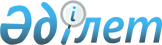 "2012-2014 жылдарға арналған аудандық бюджет туралы" Т. Рысқұлов аудандық
мәслихатының  2011 жылдың 21 желтоқсандағы № 39-5 шешіміне өзгерістер енгізу туралы
					
			Күшін жойған
			
			
		
					Жамбыл облысы Т.Рысқұлов ауданы мәслихатының 2012 жылғы 31 шілдедегі № 5-8 шешімі. Жамбыл облысы Т.Рысқұлов ауданының Әділет басқармасында 2012 жылғы 13 тамызда № 6-8-139 тіркелді. Қолданылу мерзімінің аяқталуына байланысты күші жойылды (Жамбыл облыстық Әділет департаментінің 2013 жылғы 11 наурыздағы N 2-2-17/388 хаты)      Ескерту. Қолданылу мерзімінің аяқталуына байланысты күші жойылды (Жамбыл облыстық Әділет департаментінің 11.03.2013 № 2-2-17/388 хаты).

      РҚАО ескертпесі:

      Мәтінде авторлық орфография және пунктуация сақталған.

      Қазақстан Республикасының 2008 жылғы 4 желтоқсандағы Бюджет кодексінің 109 бабына, «Қазақстан Республикасындағы жергілікті мемлекеттік басқару және өзін өзі басқару туралы» Қазақстан Республикасының 2001 жылғы 23 қаңтардағы Заңының 6 бабына және «2012-2014 жылдарға арналған облыстық бюджет туралы» Жамбыл облыстық мәслихатының 2011 жылдың 7 желтоқсандағы № 41-3 шешіміне өзгерістер мен толықтырулар енгізу туралы» Жамбыл облыстық мәслихатының 2012 жылғы 19 шілдедегі № 6-2 шешіміне (Нормативтік құқықтық актілерді мемлекеттік тіркеу тізілімінде № 1814 болып тіркелген) сәйкес Т.Рысқұлов аудандық мәслихат ШЕШІМ ЕТЕДІ:



      1. «2012-2014 жылдарға арналған аудандық бюджет туралы» Т. Рысқұлов аудандық мәслихатының 2011 жылдың 21 желтоқсандағы № 39-5 шешіміне (Нормативтік құқықтық актілерді мемлекеттік тіркеу тізілімінде № 6-8-129 болып тіркелген, 2011 жылдың 30 желтоқсандағы № 106 және 2012 жылдың 21 қаңтардағы № 7 «Құлан таңы.Огни Кулана» газетінде жарияланған») келесі өзгерістер енгізілсін:



      1 тармақта:

      1) тармақшада:

      «6 650 775» сандары «6 653 769» сандарымен ауыстырылсын;

      «1 861 086» сандары «1 892 034» сандарымен ауыстырылсын;

      «12 022» сандары «8 074» сандарымен ауыстырылсын;

      «3 296» сандары «6 296» сандарымен ауыстырылсын;

      «4 774 371» сандары «4 747 365» сандарымен ауыстырылсын;

      2) тармақшада:

      «6 644 266» сандары «6 647 260» сандарымен ауыстырылсын;

      3) тармақшада:

      «39 123» сандары «38 607» сандарымен ауыстырылсын;

      «2 136» сандары «2 652» сандарымен ауыстырылсын;

      5) тармақшада:

      «-59 111» сандары «-58 595» сандарымен ауыстырылсын;

      6) тармақшада:

      «59 111» сандары «58 595» сандарымен ауыстырылсын;

      «2 136» сандары «2 652» сандарымен ауыстырылсын;



      4 тармақта:

      «32 470» сандары «54 123» сандарымен ауыстырылсын;



      Аталған шешімнің 1, 4, 5, 7 қосымшалары осы шешімнің 1, 2, 3,  4 қосымшаларына сәйкес жаңа редакцияда мазмұндалсын.



      2. Осы шешім Әділет органдарында мемлекеттік тіркелген күннен бастап күшіне енеді және 2012 жылдың 1 қаңтарынан қолданысқа енгізіледі.

      

      Аудандық мәслихат                          Аудандық мәслихат

      сессиясының төрағасы                       хатшысы

      Е.Әбутәліпов                               Б.Шамаев

Т.Рысқұлов аудандық

мәслихаттың 2012 жылғы

31 шілдедегі № 5-8 шешіміне

№ 1 қосымшаТ.Рысқұлов аудандық

мәслихаттың 2011 жылғы

21 желтоқсандағы № 39-5 шешіміне

№ 1 қосымша 2012 жылға арналған бюджет(мың теңге)

Т.Рысқұлов аудандық мәслихаттың

2012 жылғы 31 шілдедегі

№ 5-8 шешіміне 2 қосымшаТ.Рысқұлов аудандық мәслихаттың

2011 жылғы 21 желтоқсандағы

№ 39-5 шешіміне 4 қосымша 2012 жылға арналған бюджеттік инвестициялық жобаларды іске асыруға бағытталған бюджеттік бағдарламаларға бөлінген бюджеттік даму бағдарламаларының тізбесі

Т.Рысқұлов аудандық мәслихаттың

2012 жылғы 31 шілдедегі

№ 5-8 шешіміне 3 қосымшаТ.Рысқұлов аудандық мәслихаттың

2011 жылғы 21 желтоқсандағы

№ 39-5 шешіміне 5 қосымша 2012 жылға арналған жергілікті бюджеттің орындалу процесінде секвестрлеуге жатпайтын бюджеттік бағдарламалардың тізбесі

Т.Рысқұлов аудандық мәслихаттың

2012 жылдың 31 шілдедегі

№ 2-3 шешіміне № 4 қосымшаТ.Рысқұлов аудандық мәслихаттың

2011 жылдың 21 желтоқсандағы

№ 39-5 шешіміне № 7 қосымша 2012 жылға арналған ауданның ауылдық (селолық) округтің бюджеттік бағдарламаларыкестенің жалғасы:
					© 2012. Қазақстан Республикасы Әділет министрлігінің «Қазақстан Республикасының Заңнама және құқықтық ақпарат институты» ШЖҚ РМК
				СанатыСанатыСанатыКірістер атауыСомасыСыныбыСыныбыСыныбыСомасыішкі сыныбыішкі сыныбыСомасы12345I. КІРІСТЕР66537691Салықтық түсімдер189203401Табыс салығы2146542жеке табыс салығы21465403Әлеуметтік салық1505481Әлеуметтік салық15054804Меншікке салынатын салықтар15115331Мүлікке салынатын салықтар14613793Жер салығы74954Көлік құралдарына салынатын салық382665Бірыңғай жер салығы439305Тауарларға, жұмыстарға және қызметтерге салынатын ішкі салықтар107772Акциздер32173Табиғи және басқа ресурстарды пайдаланғаны үшін түсетін түсімдер13004Кәсіпкерлік және кәсіби қызметті жүргізгені үшін алынатын алымдар52225Құмар ойын бизнеске салық103808Заңдық мәнді іс-әрекеттерді жасағаны және (немесе) оған уәкілеттігі бар мемлекеттік органдар немесе лауазымды адамдар құжаттар бергені үшін алынатын міндетті төлемдер45221Мемлекеттік баж45222Салықтық емес түсімдер807401Мемлекеттік меншіктен түсетін кірістер36755Мемлекет меншігіндегі мүлікті жалға беруден түсетін кірістер12637Мемлекеттік бюджеттен берілген кредиттер бойынша сыйақылар241202Мемлекеттік бюджеттен қаржыландырылатын мемлекеттік мекемелердің тауарларды (жұмыстарды, қызметтерді) өткізуінен түсетін түсімдер121Мемлекеттік бюджеттен қаржыландырылатын мемлекеттік мекемелердің тауарларды (жұмыстарды, қызметтерді) өткізуінен түсетін түсімдер1204Мемлекеттік бюджеттен қаржыландырылатын, сондай-ақ ҚР Ұлттық Банкінің бюджетінен (шығыстар сметасынан) ұсталатын және қаржыландырылатын мемлекеттік мекемелер салатын айыппұлдар, өсімпұлдар, санкциялар, өндіріп алулар12011Мұнай секторы ұйымдарынан түсетін түсімдерді қоспағанда, мемлекеттік бюджеттен қаржыландырылатын, сондай-ақ Қазақстан Республикасы Ұлттық Банкінің бюджетінен (шығыстар сметасынан) ұсталатын және қаржыландырылатын мемлекеттік мекемелер салатын айыппұлдар120106Басқа да салықтық емес түсімдер31861Басқа да салықтық емес түсімдер31863Негізгі капиталды сатудан түсетін түсімдер629601Мемлекеттік мекемелерге бекітілген мемлекеттік мүлікті сату6611Мемлекеттік мекемелерге бекітілген мемлекеттік мүлікті сату66103Жерді және материалдық емес активтерді сату56351Жерді сату26352Материалдық емес активтерді сату30004Трансферттер түсімі474736502Мемлекеттік басқарудың жоғары тұрған органдарынан түсетін трансферттер47473652Облыстық бюджеттен түсетін трансферттер4747365Шығыстар атауыШығыстар атауыШығыстар атауыШығыстар атауыСомасыФункционалдық топФункционалдық топФункционалдық топФункционалдық топСомасыбюджеттік бағдарламалардың әкімшісібюджеттік бағдарламалардың әкімшісібюджеттік бағдарламалардың әкімшісіСомасыбағдарламабағдарламаСомасы12345II.Шығындар664726001Жалпы сипаттағы мемлекеттік қызметтер294455112Аудан (облыстық маңызы бар қала) мәслихатының аппараты18840001Аудан (облыстық маңызы бар қала) мәслихатының қызметін қамтамасыз ету жөніндегі қызметтер13640003Мемлекеттік органның күрделі шығыстары5200122Аудан (облыстық маңызы бар қала) әкімінің аппараты76572001Аудан (облыстық маңызы бар қала) әкімінің қызметін қамтамасыз ету жөніндегі қызметтер67332002Ақпараттық жүйелер құру1740003Мемлекеттік органдардың күрделі шығыстары7500123Қаладағы аудан, аудандық маңызы бар қала, кент, ауыл (село), ауылдық (селолық) округ әкімінің аппараты160595001Қаладағы ауданның, аудандық маңызы бар қаланың, кенттің, ауылдың (селоның), ауылдық (селолық) округтің әкімі аппаратының қызметін қамтамасыз ету жөніндегі қызметтер155718022Мемлекеттік органдардың күрделі шығыстары4877452Ауданның (облыстық маңызы бар қаланың) қаржы бөлімі23580001Аудандық бюджетті орындау және коммуналдық меншікті (облыстық манызы бар қала) саласындағы мемлекеттік саясатты іске асыру жөніндегі қызметтер19980003Салық салу мақсатында мүлікті бағалауды жүргізу1731010Коммуналдық меншікті жекешелендіруді ұйымдастыру1569018Мемлекеттік органның күрделі шығыстары300453Ауданның (облыстық маңызы бар қаланың) экономика және бюджеттік жоспарлау бөлімі14868001Экономикалық саясатты, мемлекеттік жоспарлау жүйесін қалыптастыру және дамыту және ауданды (областық манызы бар қаланы) басқару саласындағы мемлекеттік саясатты іске асыру жөніндегі қызметтер14176004Мемлекеттік органның күрделі шығыстары69202Қорғаныс2728122Аудан (облыстық маңызы бар қала) әкімінің аппараты2728005Жалпыға бірдей әскери міндетті атқару шеңберіндегі іс-шаралар1500007Аудандық (қалалық) ауқымдағы дала өрттерінің, сондай-ақ мемлекеттік өртке қарсы қызмет органдары құрылмаған елді мекендерде өрттердің алдын алу және оларды сөндіру жөніндегі іс-шаралар122803Қоғамдық тәртіп, қауіпсіздік, құқықтық, сот, қылмыстық-атқару қызметі3900458Ауданның (облыстық маңызы бар қаланың) тұрғын үй-коммуналдық шаруашылық, жолаушылар көлігі және автомобиль жолдары бөлімі3900021Елді мекендерде жол жүрісі кәуіпсіздігін қамтамасыз ету390004Білім беру3894228464Ауданның (облыстық маңызы бар қаланың) білім бөлімі288291009Мектепке дейінгі тәрбиелеу мен оқытуды қамтамасыз ету287411021Республикалық бюджеттен берілетін нысаналы трансферттер есебінен жалпы үлгідегі, арнайы (түзету), дарынды балалар үшін мамандандырылған, жетім балалар мен ата-аналарының қамқорынсыз қалған балалар үшін балабақшалар, шағын орталықтар, мектеп интернаттары, кәмелеттік жасқа толмағандарды бейімдеу орталықтары тәрбиешілеріне біліктілік санаты үшін қосымша ақының мөлшерін ұлғайту880123Қаладағы аудан, аудандық маңызы бар қала, кент, ауыл (село), ауылдық (селолық) округ әкімінің аппараты9175005Ауылдық (селолық) жерлерде балаларды мектепке дейін тегін алып баруды және кері алып келуді ұйымдастыру9175464Ауданның (облыстық маңызы бар қаланың) білім бөлімі2923855003Жалпы білім беру2751081006Балаларға қосымша білім беру116981063Республикалық бюджеттен берілетін нысаналы трансферттер есебінен «Назарбаев зияткерлік мектептері» ДБҰ-ның оқу бағдарламалары бойынша біліктілікті арттырудан өткен мұғалімдерге еңбекақыны арттыру2981064Республикалық бюджеттен берілетін нысаналы трансферттер есебінен жалпы үлгідегі, арнайы (түзету), дарынды балалар үшін мамандандырылған, жетім балалар мен ата-аналарының қамқорынсыз қалған балалар үшін балабақшалар, шағын орталықтар, мектеп интернаттары, кәмелеттік жасқа толмағандарды бейімдеу орталықтары тәрбиешілеріне біліктілік санаты үшін қосымша ақының мөлшерін ұлғайту52812464Ауданның (облыстық маңызы бар қаланың) білім бөлімі217934001Жергіліктті деңгейде білім беру саласындағы мемлекеттік саясатты іске асыру жөніндегі қызметтер10552004Ауданның (областық маңызы бар қаланың) мемлекеттік білім беру мекемелерінде білім беру жүйесін ақпараттандыру17000005Ауданның (областык маңызы бар қаланың) мемлекеттік білім беру мекемелер үшін оқулықтар мен оқу-әдiстемелiк кешендерді сатып алу және жеткізу39410012Мемлекеттік органның күрделі шығыстары300015Республикалық бюджеттен берілетін рансферттер есебінен жетім баланы (жетім балаларды) және ата-аналарының қамқорынсыз қалған баланы (балаларды) күтіп-ұстауға асыраушыларына ай сайынғы ақшалай қаражат төлемдері17944020Республикалық бюдеттен берілетін трансферттер есебінен үйде оқытылатын мүгедек балаларды жабдықпен, бағдарламалық қамтыммен қамтамасыз ету12232067Ведомстволық бағыныстағы мемлекеттік мекемелерінің және ұйымдарының күрделі шығыстары120496466Ауданның (облыстық маңызы бар қаланың) сәулет, қала құрылысы және құрылыс бөлімі454973037Білім беру объектілерін салу және реконструкциялау45497306Әлеуметтік көмек және әлеуметтік қамсыздандыру266610123Қаладағы аудан,аудандық маңызы бар қала,кент,ауыл(село),ауылдық (селолық) округ әкімінің аппараты303003Мұқтаж азаматтарға үйінде әлеуметтік көмек көрсету303451Ауданның (облыстық маңызы бар қаланың) жұмыспен қамту және әлеуметтік бағдарламалар бөлімі236582002Еңбекпен қамту бағдарламасы51999004Ауылдық жерлерде тұратын денсаулық сақтау, білім беру, әлеуметтік қамтамасыз ету, мәдениет және спорт мамандарына отын сатып алуға Қазақстан Республикасының заңнамасына сәйкес әлеуметтік көмек көрсету7000005Мемлекеттік атаулы әлеуметтік көмек10050006Тұрғын үй көмегі10000007Жергілікті өкілетті органдардың шешімі бойынша мұқтаж азаматтардың жекелеген топтарына әлеуметтік көмек20615010Үйден тәрбиеленіп оқытылатын мүгедек балаларды материалдық қамтамасыз ету4500014Мұқтаж азаматтарға үйінде әлеуметтік көмек көрсету1759301618 жасқа дейінгі балаларға мемлекеттік жәрдемақылар95000017Мүгедектерді оңалту жеке бағдарламасына сәйкес, мұқтаж мүгедектерді міндетті гигиеналық құралдармен қамтамасыз етуге және ымдау тілі мамандарының, жеке көмекшілердің қызмет көрсету5000023Жұмыспен қамту орталықтарының қызметін қамтамасыз ету14825451Ауданның (облыстық маңызы бар қаланың) жұмыспен қамту және әлеуметтік бағдарламалар бөлімі29725001Жергілікті деңгейде халық үшін әлеуметтік бағдарламаларды жұмыспен қамтуды қамтамасыз етуді іске асыру саласындағы мемлекеттік саясатты іске асыру жөніндегі қызметтер27265011Жәрдемақыларды және басқа да әлеуметтік төлемдерді есептеу,төлеу мен жеткізу бойынша қызметтерге ақы төлеу1200021Мемлекеттік органның күрделі шығыстары1150067Ведомстволық бағыныстағы мемлекеттік мекемелерінің және ұйымдарының күрделі шығыстары11007Тұрғын үй-коммуналдық шаруашылық1339097458Ауданның (облыстық маңызы бар қаланың) тұрғын үй-коммуналдық шаруашылық, жолаушылар көлігі және автомобиль жолдары бөлімі8000003Мемлекеттік тұрғын үй қорының сақталуын ұйымдастыру8000466Ауданның (облыстық маңызы бар қаланың) сәулет, қала құрылысы және құрылыс бөлімі29300004Инженерлік-коммуникациялық инфрақұрылымдарды жобалау, дамыту, жайластыру және (немесе) сатып алу15000020Тұрғын үй сатып алу14300123Қаладағы аудан, аудандық маңызы бар қала, кент, ауыл (село), ауылдық (селолық) округ әкімінің аппараты3200014Елді мекендерді сумен жабдықтауды ұйымдастыру3200458Ауданның (облыстық маңызы бар қаланың) тұрғын үй-коммуналдық шаруашылық, жолаушылар көлігі және автомобиль жолдары бөлімі32437012Сумен жабдықтау және су бөлу жүйесінің қызмет етуі18583026Ауданның (облыстық маңызы бар қаланың) коммуналдық меншігіндегі жылу жүйелерін қолдануды ұйымдастыру8000028Коммуналдық шаруашылығын дамыту4180029Сумен жабдықтау жүйесін дамыту317033Инженерлік-коммуникациялық инфрақұрылымды дамыту, орналастыру (немесе) сатып алу1357466Ауданның (облыстық маңызы бар қаланың) сәулет, қала құрылысы және құрылыс бөлімі1119416006Сумен жабдықтау жүйесін дамыту1085212074Жұмыспен қамту 2020 бағдарламасының екінші бағыты шеңберінде жетіспейтін инженерлік-коммуникациялық инфрақұрылымды дамытуға мен жайластыруға34204471Ауданның (облыстық маңызы бар қаланың) білім, дене шынықтыру және спорт бөлімі72974026Жұмыспен қамту 2020 бағдарламасы бойынша ауылдық елді мекендерді дамыту шеңберінде объектілерді жөндеу72974123Қаладағы аудан, аудандық маңызы бар қала, кент, ауыл (село), ауылдық (селолық) округ әкімінің аппараты68770008Елді мекендерде көшелерді жарықтандыру18314009Елді мекендердің санитариясын қамтамасыз ету5480011Елді мекендерді абаттандыру мен көгалдандыру44976458Ауданның (облыстық маңызы бар қаланың) тұрғын үй-коммуналдық шаруашылық, жолаушылар көлігі және автомобиль жолдары бөлімі5000018Елді мекендерді абаттандыру және көгалдандыру500008Мәдениет, спорт, туризм және ақпараттық кеңістік286543455Ауданның (облыстық маңызы бар қаланың) мәдениет және тілдерді дамыту бөлімі159827003Мәдени-демалыс жұмысын қолдау115806005Зоопарктер мен дендропарктердің жұмыс істеуін қамтамасыз ету44021466Ауданның (облыстық маңызы бар қаланың) сәулет, қала құрылысы және құрылыс бөлімі9502011Мәдениет объектілерін дамыту9502465Ауданның (облыстық маңызы бар қаланың) Дене шынықтыру және спорт бөлімі3100006Аудандық (облыстық маңызы бар қалалық) деңгейде спорттық жарыстар өткiзу1050007Әртүрлi спорт түрлерi бойынша ауданның (облыстық маңызы бар қаланың) құрама командаларының мүшелерiн дайындау және олардың облыстық спорт жарыстарына қатысуы2050455Ауданның (облыстық маңызы бар қаланың) мәдениет және тілдерді дамыту бөлімі64999006Аудандық (қалалық) кітапханалардың жұмыс істеуі64399007Мемлекеттік тілді және Қазақстан халықтарының басқа да тілдерін дамыту600456Ауданның (облыстық маңызы бар қаланың) ішкі саясат бөлімі17103002Газеттер мен журналдар арқылы мемлекеттік ақпараттық саясат жүргізу жөніндегі қызметтер17103455Ауданның (облыстық маңызы бар қаланың) мәдениет және тілдерді дамыту бөлімі8593001Жергілікті деңгейде тілдерді және мәдениетті дамыту саласындағы мемлекеттік саясатты іске асыру жөніндегі қызметтер6563010Мемлекеттік органдардың күрделі шығыстары250032Ведомстволық бағыныстағы мемлекеттік мекемелерінің және ұйымдарының күрделі шығыстары1780456Ауданның (облыстық маңызы бар қаланың) ішкі саясат бөлімі19415001Жергілікті деңгейде ақппарат, мемлекеттілікті нығайту және азаматтардың әлеуметтік сенімділігін қалыптастыру саласында мемлекеттік саясатты іске асыру жөніндегі қызметтер7899003Жастар саясаты саласындағы өңірлік бағдарламаларды іске асыру11098006Мемлекеттік органдардың күрделі шығыстары110032Ведомстволық бағыныстағы мемлекеттік мекемелерінің және ұйымдарының күрделі шығыстары308465Ауданның (облыстық маңызы бар қаланың) Дене шынықтыру және спорт бөлімі4004001Жергілікті деңгейде дене шынықтыру және спорт саласындағы мемлекеттік саясатты іске асыру жөніндегі қызметтер3854004Мемлекеттік органның күрделі шығыстары15009Отын-энергетика кешені және жер қойнауын пайдалану12720458Ауданның (облыстық маңызы бар қаланың) тұрғын үй-коммуналдық шаруашылық, жолаушылар көлігі және автомобиль жолдары бөлімі12720019Жылу-энергетикалық жүйені дамыту1272010Ауыл, су, орман, балық шаруашылығы, ерекше қорғалатын табиғи аумақтар, қоршаған ортаны және жануарлар дүниесін қорғау, жер қатынастары180148454Ауданның (облыстық маңызы бар қаланың) кәсіпкерлік және ауыл шаруашылығы бөлімі5671099Республикалық бюджеттен берілетін нысаналы трансферттердің есебінен ауылдық елді мекендер саласының мамандарын әлеуметтік қолдау шараларын іске асыру5671466Ауданның (облыстық маңызы бар қаланың) сәулет, қала құрылысы және құрылыс бөлімі594010Ауыл шаруашылығы объектілерін дамыту594473Ауданның (облыстық маңызы бар қаланың) ветеринария бөлімі20167001Жергілікте деңгейде ветеринария саласындағы мемлекеттік саясатты іске асыру жөніндегі қызметтер6517003Мемлекеттік органдардың күрделі шығыстары150007Қаңғыбас иттер мен мысықтарды аулауды және жоюды ұйымдастыру1500008Алып қойылатын және жойылатын ауру жануарлардың, жануарлардан алынатын өнімдер мен шикізаттың құның иелеріне өтеу6500009Жануарлардың энзотиялық аурулары бойынша ветеринарлық іс-шараларды жүргізу5500463Ауданның (облыстық маңызы бар қаланың) жер қатынастары бөлімі10950001Аудан (областық манызы бар қала) аумағында жер қатынастарын реттеу саласындағы мемлекеттік саясатты іске асыру жөніндегі қызметтер5414004Жерді аймақтарға бөлу жөніндегі жұмыстарды ұйымдастыру3000006Аудандық маңызы бар қалалардың, кенттердің, ауылдардың (селолардың), ауылдық (селолық) округтердің шекарасын белгілеу кезінде жүргізілетін жерге орналастыру2386007Мемлекеттік органдардың материалдық-техникалық жарақтандыру150473Ауданның (облыстық маңызы бар қаланың) ветеринария бөлімі142766011Эпизотияға қарсы іс-шаралар жүргізу14276611Өнеркәсіп, сәулет, қала құрылысы және құрылыс қызметі23942466Ауданның (облыстық маңызы бар қаланың) сәулет, қала құрылысы және құрылыс бөлімі23942001Құрылыс, облыс қалаларының, аудандарының және елді мекендерінің сәулеттік бейнесін жақсарту саласындағы мемлекеттік саясатты іске асыру және ауданның (облыстық маңызы бар қаланың) аумағын оңтайла және тиімді қала құрылыстық игеруді қамтамасыз ету жөніндегі қызметтер11756013Аудан аумағында қала құрлысын дамытудың кешенді схемаларын, аудандық (облыстық) маңызы бар қалалардың, кенттердің және өзге де ауылдық елді мекендердің бас жоспарларын әзірлеу12000015Мемлекеттік органдардың материалдық-техникалық жарақтандыру18612Көлік және коммуникация227904458Ауданның (облыстық маңызы бар қаланың) тұрғын үй-коммуналдық шаруашылық, жолаушылар көлігі және автомобиль жолдары бөлімі227904023Автомобиль жолдарының жұмыс істеуін қамтамасыз ету22790413Басқалар88013452Ауданның (облыстық маңызы бар қаланың) қаржы бөлімі53970012Ауданның (облыстық маңызы бар қаланың) жергілікті атқарушы органының резерві53970454Ауданның (облыстық маңызы бар қаланың) кәсіпкерлік және ауыл шаруашылығы бөлімі16761001Жергілікті деңгейде кәсіпкерлік, өнеркәсіп және ауыл шаруашылығы саласындағы мемлекеттік саясатты іске асыру жөніндегі қызметтер13861007Мемлекеттік органның күрделі шығыстары2900458Ауданның (облыстық маңызы бар қаланың) тұрғын үй-коммуналдық шаруашылық, жолаушылар көлігі және автомобиль жолдары бөлімі17282001Жергілікті деңгейде тұрғын үй-коммуналдық шаруашылығы, жолаушылар көлігі және автомобиль жолдары саласындағы мемлекеттік саясатты іске асыру жөніндегі қызметтер7564013Мемлекеттік органдардың материалдық-техникалық жарақтандыру939040Республикалық бюджеттен нысаналы трансферттер есебінен "Өңірлерді дамыту" Бағдарламасы шеңберінде өңірлерді экономикалық дамытуға жәрдемдесу бойынша шараларды іске асыру877914Борышқа қызмет көрсету3452Ауданның (облыстық маңызы бар қаланың) қаржы бөлімі3013Жергілікті атқарушы органдардың облыстық бюджеттен қарыздар бойынша сыйақылар мен өзге де төлемдерді төлеу бойынша борышына қызмет көрсету315Трансферттер26969452Ауданның (облыстық маңызы бар қаланың) қаржы бөлімі26969006Нысаналы пайдаланылмаған (толық пайдаланылмаған) трансферттерді қайтару680016Нысаналы мақсатқа сай пайдаланылмаған нысаналы трансферттерді қайтару26289020Бюджет саласындағы еңбекақы төлеу қорының өзгеруіне байланысты жоғарғы тұрған бюджеттерге берілетін ағымдағы нысаналы трансферттер0024Мемлекеттік органдардың функцияларын мемлекеттік басқарудың төмен тұрған деңгейлерінен жоғары деңгейлерге беругебайланысты жоғары тұрған бюджеттерге берілетін ағымдағы нысаналы трансферттер0IІІ.Таза бюджетті кредиттеу386075Бюджеттік кредиттер4125910Ауыл, су, орман, балық шаруашылығы, ерекше қорғалатын табиғи аумақтар, қоршаған ортаны және жануарлар дүниесін қорғау, жер қатынастары412591Ауыл шаруашылығы41259454Ауданның (облыстық маңызы бар қаланың) кәсіпкерлік және ауыл шаруашылығы бөлімі41259009Ауылдық елді мекендердің әлеуметтік саласының мамандарын әлеуметтік қолдау шараларын іске асыру үшін жергілікті атқарушы органдарға берілетін бюджеттік кредиттер412595Бюджеттік кредиттерді өтеу265201Бюджеттік кредиттерді өтеу265201Мемлекеттік бюджеттен берілген бюджеттік кредиттерді өтеу2652ІV.Қаржы активтерімен операциялар бойынша сальдо26497Қаржы активтерін сатып алу2649713Басқалар26497452Ауданның (облыстық маңызы бар қаланың) қаржы бөлімі26497014Заңды тұлғалардың жарғылық капиталын қалыптастыру немесе ұлғайту264976Мемлекеттік қаржы активтерін сатудан түсетін түсімдер001Мемлекеттік қаржы активтерін сатудан түсетін түсімдер01Қаржы активтерін ел ішінде сатудан түсетін түсімдер0V.Бюджет тапшылығы (профициті)-58595VI.Бюджет тапшылығын қаржыландыру (профицитін пайдалану)585957Қарыздар түсімі4125901Мемлекеттік ішкі қарыздар412592Қарыз алу келісім-шарттары41259Қарыздарды өтеу265216Қарыздарды өтеу2652452Ауданның (облыстық маңызы бар қаланың) қаржы бөлімі2652008Жергілікті атқарушыорганның жоғары тұрған бюджет алдындағы борышын өтеу26528Бюджет қаражатының пайдаланылатын қалдықтары1998801Бюджет қаражаты қалдықтары199881Бюджет қаражатының бос қалдықтары19988Бюджет қаражатының бос қалдықтары19988функционалдық топфункционалдық топфункционалдық топфункционалдық топбюджеттік бағдарламалардың әкімшісібюджеттік бағдарламалардың әкімшісібюджеттік бағдарламалардың әкімшісібағдарламабағдарламаАтауы01Жалпы сипаттағы мемлекеттік қызметтер122Аудан (облыстық маңызы бар қаланың) әкімінің аппараты002Ақпараттық жүйелер құру04Білім беру466Ауданның (облыстық маңызы бар қаланың) сәулет, қала құрылысы және құрылыс бөлімі037Білім беру объектілерін салу және реконструкциялау07Тұрғын үй-коммуналдық шаруашылық458Ауданның (облыстық маңызы бар қаланың) тұрғын үй-коммуналдық шаруашылық, жолаушылар көлігі және автомобиль жолдары бөлімі028Коммуналдық шаруашылығын дамыту029Сумен жабдықтау жүйесін дамыту033Инженерлік коммуникациялық инфрақұрылымды дамыту, орналастыру (немесе ) сатып алу466Ауданның (облыстық маңызы бар қаланың) сәулет, қала құрылысы және құрылыс бөлімі006Сумен жабдықтау дамыту074Жұмыспен қамту-2020 бағдарламасының екінші бағыты шеңберінде жетіспейтін инженерлік-коммуникациялық инфрақұрылымды дамытуға мен жайластыруға08Мәдениет, спорт, туризм және ақпараттық кеңістік466Ауданның (облыстық маңызы бар қаланың) сәулет, қала құрылысы және құрылыс бөлімі011Мәдениет объектілерін дамыту09Отын энергетика кешені және жер өқойнауын пайдалану458Ауданның (облыстық маңызы бар қаланың) тұрғын үй-коммуналдық шаруашылық, жолаушылар көлігі және автомобиль жолдары бөлімі019Жылу-энергетикалық жүйені дамыту10Ауыл, су, орман, балық шаруашылығы, ерекше қорғалатын табиғы аймақтар, қоршаған ортаны және жануарлар дүниесін қорғау, жер қатынастары466Ауданның (облыстық маңызы бар қаланың) сәулет, қала құрылысы және құрылыс бөлімі010Ауыл шаруашылығы объектілерін дамыту13Прочие452Ауданның (облыстық маңызы бар қаланың) қаржы бөлімі014Заңды тұлғалардың жарғылық капиталын қалыптастыру немесе ұлғайтуфункционалдық топфункционалдық топфункционалдық топфункционалдық топбюджеттік бағдарламалардың әкімшісібюджеттік бағдарламалардың әкімшісібюджеттік бағдарламалардың әкімшісібағдарламабағдарламаАтауы04Білім беру464Ауданның (облыстық маңызы бар қаланың) білім бөлімі003Жалпы білім беруАуылдық округ әкімдеріБағдарлама атауыБағдарлама атауыБағдарлама атауыБағдарлама атауыАуылдық округ әкімдері001 "Қаладағы ауданнның, аудандық маңызы бар қаланың, кенттің, ауылдың (селоның), ауылдық (селолық) округтің әкімі аппаратының қызметін қамтамасыз ету022 "Мемлекеттік органдардың күрделі шығыстары"005 "Ауылдық (селолық) жерлерде балаларды мектепке дейін тегін алып баруды және кері алып келуді ұйымдастыру"003 "Мұқтаж азаматтарға үйінде әлеуметтік көмек көрсету"1Құлан 1566640853602Луговой 143701673Ақбұлақ119588004Қорағаты 8542147637145Абай 87613046Қарақыстақ 1305656025461787Жаңатұрмыс 94402508Көкдөнен 99566599Көгершін 86541645810Құмарық8937390138011Новосель 711080612Ақыртөбе 926910813Өрнек 1182122509004414Теренөзек 89723563015Қайыңды 920629940Барлығы15571848779175303Ауылдық округ әкімдеріБағдарлама атауыБағдарлама атауыБағдарлама атауыБағдарлама атауыжалпы сомасыАуылдық округ әкімдері014 "Елді мекендерді сумен жабдықтауды ұйымдастыру"008 "Елді мекендерде көшелерді жарықтандыру"009 "Елді мекендердің санитариясын қамтамасыз ету"011 "Елді мекендерді абаттандыру мен көгалдандыру"жалпы сомасы1Құлан 30007699324437629681822Луговой 1444160734168753Ақбұлақ87131633142934Қорағаты 1136023097435Абай 85770680106726Қарақыстақ1675218440186737Жаңатұрмыс46650520107268Көкдөнен 6501150880127109Көгершін 4461509601043210Құмарық1076505531238611Новосель 388150239869312Ақыртөбе 9501004001082713Өрнек 200554474501626614Теренөзек 78803161074115Қайыңды 337031210824Барлығы320018314548044976242043